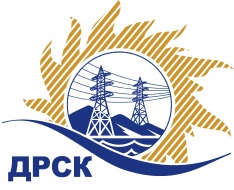 Акционерное Общество«Дальневосточная распределительная сетевая  компания»ПРОТОКОЛ № 40/УР-РЗакупочной комиссии по рассмотрению заявок открытого электронного запроса предложений на право заключения договора на выполнение работ «Чистка просеки ВЛ 35-110 кВ СП ЦЭС» для нужд филиала АО «ДРСК» «Хабаровские электрические сети» (закупка № 66 раздел 1.1. ГКПЗ 2017)ПРИСУТСТВОВАЛИ: члены постоянно действующей Закупочной комиссии АО «ДРСК»  2-го уровня.ВОПРОСЫ, ВЫНОСИМЫЕ НА РАССМОТРЕНИЕ ЗАКУПОЧНОЙ КОМИССИИ: О  рассмотрении результатов оценки заявок Участников.О признании заявок соответствующими условиям запроса предложений.О предварительной ранжировке заявок.О проведении переторжки.РЕШИЛИ:По вопросу № 1Признать объем полученной информации достаточным для принятия решения.Утвердить цены, полученные на процедуре вскрытия конвертов с предложениями участников открытого запроса предложений.По вопросу № 2Признать заявки ООО "ТЕХНОДИЗАЙН СЕРВИС" (680013, Россия, Хабаровский край, г. Хабаровск, ул. Ленинградская, д. 37, оф. 6), ООО "Актис Капитал" (680007, Хабаровский край, г. Хабаровск, ул. Волочаевская, д. 8, литер Щ, оф. 11), ООО "ГОРТРАНС" (680014, Россия, г. Хабаровск, квартал ДОС, д. 4/16), ООО "СтройАльянс" (675000, Россия, Амурская обл., г. Благовещенск, ул. Ленина, д. 196, корп. А, оф. 17), ООО "Востокэлектросетьстрой" (680042, Россия, Хабаровский край, г. Хабаровск, ул. Тихоокеанская, д. 165) соответствующими условиям закупки.По вопросу № 3Утвердить предварительную ранжировку предложений Участников:По вопросу № 4Провести переторжку. Допустить к участию в переторжке предложения следующих участников: ООО "ТЕХНОДИЗАЙН СЕРВИС" (680013, Россия, Хабаровский край, г. Хабаровск, ул. Ленинградская, д. 37, оф. 6), ООО "Актис Капитал" (680007, Хабаровский край, г. Хабаровск, ул. Волочаевская, д. 8, литер Щ, оф. 11), ООО "ГОРТРАНС" (680014, Россия, г. Хабаровск, квартал ДОС, д. 4/16), ООО "СтройАльянс" (675000, Россия, Амурская обл., г. Благовещенск, ул. Ленина, д. 196, корп. А, оф. 17), ООО "Востокэлектросетьстрой" (680042, Россия, Хабаровский край, г. Хабаровск, ул. Тихоокеанская, д. 165).  Определить форму переторжки: заочная.Назначить переторжку на 12.01.2017 в 16:00 час. (благовещенского времени).Место проведения переторжки: электронная торговая площадка www.b2b-energo.ru  Ответственному секретарю Закупочной комиссии уведомить участников, приглашенных к участию в переторжке, о принятом комиссией решенииОтветственный секретарь Закупочной комиссии  2 уровня АО «ДРСК»                                                  ____________________       М.Г.ЕлисееваЧувашова О.В.(416-2) 397-242г. Благовещенск«10» января 2017№Наименование участника и его адресПредмет заявки на участие в запросе предложений1ООО "ТЕХНОДИЗАЙН СЕРВИС" (680013, Россия, Хабаровский край, г. Хабаровск, ул. Ленинградская, д. 37, оф. 6)Заявка: подана 16.12.2016 в 13:41
Цена: 8 406 790,00 руб. (НДС не облагается)2ООО "Актис Капитал" (680007, Хабаровский край, г. Хабаровск, ул. Волочаевская, д. 8, литер Щ, оф. 11)Заявка: подана 19.12.2016 в 03:23
Цена: 10 620 000,00 руб. (цена без НДС: 9 000 000,00 руб.)3ООО "ГОРТРАНС" (680014, Россия, г. Хабаровск, квартал ДОС, д. 4/16)Заявка: подана 19.12.2016 в 03:46
Цена: 10 899 560,88 руб. (цена без НДС: 9 236 916,00 руб.)4ООО "СтройАльянс" (675000, Россия, Амурская обл., г. Благовещенск, ул. Ленина, д. 196, корп. А, оф. 17)Заявка, подана 19.12.2016 в 01:34
Цена: 10 970 862,38 руб. (цена без НДС: 9 297 341,00 руб.)5ООО "Востокэлектросетьстрой" (680042, Россия, Хабаровский край, г. Хабаровск, ул. Тихоокеанская, д. 165)Заявка, подана 19.12.2016 в 04:09
Цена: 11 017 660,00 руб. (цена без НДС: 9 337 000,00 руб.)Место в предварительной ранжировкеНаименование участника и его адресЦена заявки  на участие в закупке, руб.Балл по неценовой предпочтительности1 местоООО "Актис Капитал" (680007, Хабаровский край, г. Хабаровск, ул. Волочаевская, д. 8, литер Щ, оф. 11)10 620 000,00 руб. (цена без НДС: 9 000 000,00 руб.)3,202 местоООО "ГОРТРАНС" (680014, Россия, г. Хабаровск, квартал ДОС, д. 4/16)10 899 560,88 руб. (цена без НДС: 9 236 916,00 руб.)3,203 местоООО "СтройАльянс" (675000, Россия, Амурская обл., г. Благовещенск, ул. Ленина, д. 196, корп. А, оф. 17)10 970 862,38 руб. (цена без НДС: 9 297 341,00 руб.)3,204 местоООО "Востокэлектросетьстрой" (680042, Россия, Хабаровский край, г. Хабаровск, ул. Тихоокеанская, д. 165)11 017 660,00 руб. (цена без НДС: 9 337 000,00 руб.)3,205 местоООО "ТЕХНОДИЗАЙН СЕРВИС" (680013, Россия, Хабаровский край, г. Хабаровск, ул. Ленинградская, д. 37, оф. 6)8 406 790,00 руб. (НДС не облагается)3,00